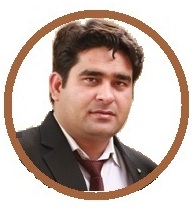 Deepak KumarSales Manager/Assistant Operation ManagerMobile: (+91) 7834946330 | Email: deepakfn@gmail.com Address: A-61B, UGF, Street No. 32, Chattarpur Enclave Phase 2, New Delhi, 110074Achievements & Highlights:Vital Role played in three branches opened  in Noida, Dilshad Garden and Ghaziabad, Planning of newly opened branches and cash & credit Operation strategy, Handling overall branch Credit and cash Operation, Final stage disbursement of GL & CD loans.Accounts Executive  Crest Exports Private Limited  Noida  Apr 2008 –Dec 2010General Accounting, Expenses allocation and cash allocation,Internal auditing of company, Bank reconciliation Debtors and Creditors      Reconciliation, Payment processing and Salary and wages processing, Taxation (TDS, VAT , Service tax ),Financial planning and  forecasting for production Master of Business Administration (Finance)IILM College, Greater Noida, UP  2008Bachelor of CommerceMM Degree College, CCSUGhaziabad, UP2006Certificate in Financing Accounting & Gold valuation TrainingTally Academy Ghaziabad & Indian Institute of Gems & Jewellery, MumbaiEmployment gap from Nov 2015 to till date due to take time to care for a sick family member Sales Manager  ICICI Bank Limited  New Delhi, June 2015 – Sept.2015New Client Acquisition and Revenue Generation through Sale of Gold loan product.Responsible of final disbursement of Loan within branches. Handling DSA & alternates channel for GL sales.Coordinate with branch sales team and support BSM, SMs for lead conversion.Sales and promotions of GL products.Always focus on quality of GL accounts.  Leading a team of 15 business development officers.Providing Training and sales techniques to BDO’sLeading gold loan process within branches.Operations & Accounts  Radhika Prints (Part Time)  New Delhi , Nov 2013 – May 2015Dealing with supplier enquiries & Reconciling monthly cheque reports / supplier statements and issue of payments. Maintenance of daily transaction sheet and bank transaction report together with routine work & Reconciliation of AccountsProcess Sales and Purchase invoicing.Daily operation activities like order, printing items, dispatch etc.Assistant Manager Operations  Capital First Limited (Formerly Known as Future Capital Financial Services Limited)  New Delhi  Jan 2011 – Oct 2013Operations  :Handling entire disbursement process of Consumer durable, PL and Loan against Gold.To Verify the documentation as per company Policy for Disbursement.Checking the Loan eligibility as per Valuation, Technical Value & Sanction Conditions. Disbursing the cases post fulfillment of all the sanction & Legal condition.Go through with financial documents & income Documents for Calculation of eligibility Preparing Quantities Analysis calculator for eligibilityChecking CIBIL, dedupeMarking Error report and sending to respective area credit manager, area credit operations manager, Branch credit managerPreparing Various MIS(es) Disbursal, PDDUsing LOS for updation of Customer Data from Login to till disbursementDisbursement Author on SystemResolving Customer care query like LOD, Welcome letter requirement, CIBIL issues etcConducting Credit investigation and analyzing credit information pertaining to loan.Retail Banking, Cash Receipt, Cash Payments, Cash tally on EOD basis, Vault custodian of cash & valuables. Urgent cash arrangements to the branches, Handle CMS .
Employment gap from Nov 2015 to till date due to take time to care for a sick family member Sales Manager  ICICI Bank Limited  New Delhi, June 2015 – Sept.2015New Client Acquisition and Revenue Generation through Sale of Gold loan product.Responsible of final disbursement of Loan within branches. Handling DSA & alternates channel for GL sales.Coordinate with branch sales team and support BSM, SMs for lead conversion.Sales and promotions of GL products.Always focus on quality of GL accounts.  Leading a team of 15 business development officers.Providing Training and sales techniques to BDO’sLeading gold loan process within branches.Operations & Accounts  Radhika Prints (Part Time)  New Delhi , Nov 2013 – May 2015Dealing with supplier enquiries & Reconciling monthly cheque reports / supplier statements and issue of payments. Maintenance of daily transaction sheet and bank transaction report together with routine work & Reconciliation of AccountsProcess Sales and Purchase invoicing.Daily operation activities like order, printing items, dispatch etc.Assistant Manager Operations  Capital First Limited (Formerly Known as Future Capital Financial Services Limited)  New Delhi  Jan 2011 – Oct 2013Operations  :Handling entire disbursement process of Consumer durable, PL and Loan against Gold.To Verify the documentation as per company Policy for Disbursement.Checking the Loan eligibility as per Valuation, Technical Value & Sanction Conditions. Disbursing the cases post fulfillment of all the sanction & Legal condition.Go through with financial documents & income Documents for Calculation of eligibility Preparing Quantities Analysis calculator for eligibilityChecking CIBIL, dedupeMarking Error report and sending to respective area credit manager, area credit operations manager, Branch credit managerPreparing Various MIS(es) Disbursal, PDDUsing LOS for updation of Customer Data from Login to till disbursementDisbursement Author on SystemResolving Customer care query like LOD, Welcome letter requirement, CIBIL issues etcConducting Credit investigation and analyzing credit information pertaining to loan.Retail Banking, Cash Receipt, Cash Payments, Cash tally on EOD basis, Vault custodian of cash & valuables. Urgent cash arrangements to the branches, Handle CMS .
Employment gap from Nov 2015 to till date due to take time to care for a sick family member Sales Manager  ICICI Bank Limited  New Delhi, June 2015 – Sept.2015New Client Acquisition and Revenue Generation through Sale of Gold loan product.Responsible of final disbursement of Loan within branches. Handling DSA & alternates channel for GL sales.Coordinate with branch sales team and support BSM, SMs for lead conversion.Sales and promotions of GL products.Always focus on quality of GL accounts.  Leading a team of 15 business development officers.Providing Training and sales techniques to BDO’sLeading gold loan process within branches.Operations & Accounts  Radhika Prints (Part Time)  New Delhi , Nov 2013 – May 2015Dealing with supplier enquiries & Reconciling monthly cheque reports / supplier statements and issue of payments. Maintenance of daily transaction sheet and bank transaction report together with routine work & Reconciliation of AccountsProcess Sales and Purchase invoicing.Daily operation activities like order, printing items, dispatch etc.Assistant Manager Operations  Capital First Limited (Formerly Known as Future Capital Financial Services Limited)  New Delhi  Jan 2011 – Oct 2013Operations  :Handling entire disbursement process of Consumer durable, PL and Loan against Gold.To Verify the documentation as per company Policy for Disbursement.Checking the Loan eligibility as per Valuation, Technical Value & Sanction Conditions. Disbursing the cases post fulfillment of all the sanction & Legal condition.Go through with financial documents & income Documents for Calculation of eligibility Preparing Quantities Analysis calculator for eligibilityChecking CIBIL, dedupeMarking Error report and sending to respective area credit manager, area credit operations manager, Branch credit managerPreparing Various MIS(es) Disbursal, PDDUsing LOS for updation of Customer Data from Login to till disbursementDisbursement Author on SystemResolving Customer care query like LOD, Welcome letter requirement, CIBIL issues etcConducting Credit investigation and analyzing credit information pertaining to loan.Retail Banking, Cash Receipt, Cash Payments, Cash tally on EOD basis, Vault custodian of cash & valuables. Urgent cash arrangements to the branches, Handle CMS .
Retail Banking 	Cash Management	Inventory management 	 Customer Relationship Management	Team & Vender management	MIS Reporting & KYC Documentation	Microsoft Excel , Word & E-mails	  SAP (FMCG Retail)	Gold Loan & PL	Finance & Accounts	Operation management	CRM,ERP	Consumer Durable Loan	